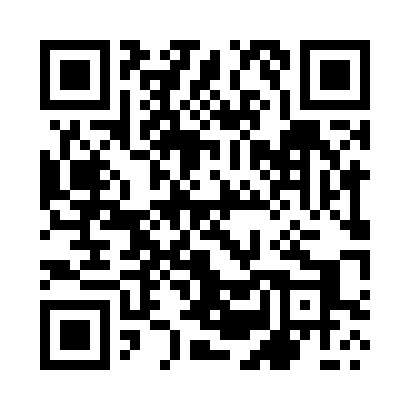 Prayer times for Polomia, PolandMon 1 Apr 2024 - Tue 30 Apr 2024High Latitude Method: Angle Based RulePrayer Calculation Method: Muslim World LeagueAsar Calculation Method: HanafiPrayer times provided by https://www.salahtimes.comDateDayFajrSunriseDhuhrAsrMaghribIsha1Mon4:226:1812:465:147:169:042Tue4:196:1612:465:157:179:073Wed4:176:1412:465:167:199:094Thu4:146:1112:455:177:209:115Fri4:116:0912:455:187:229:136Sat4:086:0712:455:207:249:157Sun4:066:0512:455:217:259:178Mon4:036:0312:445:227:279:199Tue4:006:0112:445:237:289:2210Wed3:575:5812:445:247:309:2411Thu3:545:5612:445:257:329:2612Fri3:515:5412:435:267:339:2813Sat3:485:5212:435:277:359:3114Sun3:465:5012:435:287:379:3315Mon3:435:4812:435:307:389:3516Tue3:405:4612:425:317:409:3817Wed3:375:4412:425:327:419:4018Thu3:345:4212:425:337:439:4319Fri3:315:4012:425:347:459:4520Sat3:285:3812:415:357:469:4821Sun3:255:3612:415:367:489:5022Mon3:225:3412:415:377:499:5323Tue3:185:3212:415:387:519:5524Wed3:155:3012:415:397:539:5825Thu3:125:2812:415:407:5410:0126Fri3:095:2612:405:417:5610:0327Sat3:065:2412:405:427:5710:0628Sun3:035:2212:405:437:5910:0929Mon3:005:2012:405:448:0010:1130Tue2:565:1812:405:458:0210:14